Ansökan om godkännande och rätt till bidrag. Ansökan ska följa kommunens riktlinjer för godkännande och rätt till bidrag. Endast en verksamhet per ansökan.Ansökan avser

Förskola	             Fritidshem		                     Allmän förskolasom inte ingår i fristående grundskola	markeras när huvudman avser att endast bedriva allmän förskola1 a Huvudman1 b Ombud om sådant finns (med fullmakt att företräda huvudmannen)1 c Bilagda handlingar gällande huvudmannen  2 a Verksamhetens idé/inriktning/beskrivning2 b Värdegrund2 c Inflytande2 d Utveckling och lärande2 e Kompletterande dokument som biläggs ansökan 3 Platsantal (önskad omfattning av verksamheten) 4 a Lokal4 b Kompletterande dokument som biläggs ansökan5 Beskrivning av verksamhetens lokal/lokaler6 Ekonomi7 a Förskolechef (ska anmälas innan verksamheten startar)7 b Övrig personal
8 UnderskriftAnsökan ska inkomma i god tid innan verksamheten förväntas starta. Handläggningstiden efter komplett inkommen ansökan beräknas till högst 6 månader. Uppgifterna i ansökan är offentliga.Undertecknad godkänner att dessa uppgifter publiceras på kommunens hemsida. Ansvarig är 
medveten om sina skyldigheter utifrån skollagen och kommunens riktlinjer.Bilagor – Checklistaför handlingar som ska bifogas Ansökan om godkännande och rätt till bidragSamtliga bilagor markerade med * krävs (tvingande) för att påbörja handläggningen.
Övriga bilagor kan kompletteras till ansökan vid senare tillfälle.
UnderskriftInformation om hur Östra Göinge kommun hanterar dina personuppgifter finns på nästa sida.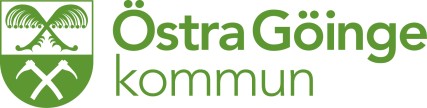 InformationHur Östra Göinge kommun behandlar dina personuppgifterVi är måna om din integritet. Vi behöver spara och behandla personuppgifter om dig för att handlägga din ansökan. Syftet med personuppgiftsbehandlingen är att kunna göra en bedömning i ditt ärende.Vi har fått dina personuppgifter genom din, ditt ombuds/ställföreträdares eller anhörigs ansökan. Under hela den tid vi behandlar personuppgifterna följer vi de bestämmelser som finns i lagstiftningen kring personuppgifter samt allmänna handlingar. Den rättsliga grunden för att behandla dina personuppgifter är i det här fallet myndighetsutövning. Dina uppgifter kommer att sparas eller gallras enligt kommunens informations-/dokumenthanteringsplan.De personuppgifter vi behandlar om dig delas med de parter som behöver vara berörda för att vi ska kunna handlägga ditt ärende. Vi kan därför komma att dela dina personuppgifter med en tredje part, förutsatt att vi är skyldiga att göra så enligt lag. Däremot kommer vi aldrig att överföra dina uppgifter till ett land utanför EU, om inte undantag anges i dataskyddsförordningen.Personuppgiftsansvarig är kommunstyrelsen. Du har rätt att kontakta oss om du vill ha ut information om de uppgifter vi har om dig, för att begära rättelse, överföring eller för att begära att vi begränsar behandlingen, för att göra invändningar eller begära radering av dina personuppgifter. En sådan begäran görs på därför avsedd blankett (finns på kommunens hemsida och i kundtjänst på kommunhuset i Broby). Begäran lämnas in personligen på kommunhuset, medtag giltig legitimation.Om du har frågor kan du kontakta oss: gdpr@ostragoinge.se eller Östra Göinge kommun, 
Box 66, 289 03 Broby.Har du synpunkter på kommunens behandling av dina personuppgifter når du vårt dataskyddsombud på dataskydd@sydarkivera.se eller Sydarkivera, Box 182, 342 22 Alvesta.Är du inte nöjd med kommunens svar på din kontakt, kan du vända dig till Integritetsskyddsmyndigheten med klagomål på Östra Göinge kommuns behandling av dina personuppgifter.Mer information om hur Östra Göinge kommun behandlar dina personuppgifter finns påwww.ostragoinge.se/behandling-av-personuppgifter/

Östra Göinge kommun Postadress: Box 66, 289 03 Broby, Besöksadress: Storgatan 4, 289 41 Broby
                    Växel: 044-775 60 00 Mail: kommun@ostragoinge.se Webb: www.Huvudman, namn
     Huvudman, namn
     Organisationsnummer/PersonnummerOrganisationsform (enligt Skatteverkets definition)Organisationsform (enligt Skatteverkets definition)Bankgiro/PlusgiroHuvudman, adressPostnummerPostadressTelefonnummer (inklusive riktnummer)Fax (inklusive riktnummer)MobiltelefonE-postadress
     E-postadress
     E-postadress
     Ombudets namnOmbudets namnOmbudets namnTelefonnummer (inklusive riktnummer)Fax (inklusive riktnummer)MobiltelefonE-postadressE-postadressE-postadress Registreringsbevis från Bolagsverket/Länsstyrelsen
Bilaga
      Bolagsordning/Stiftelseurkund/Föreningsstadgar
      eller motsvarandeBilaga
      F-skattebevis med arbetsgivarregistreringBilaga
      Bevis från bank att bank-/plusgiro tillhör   
       företagetBilaga
      Registerutdrag 1998:620*  (* gällande huvudman)Bilaga
     Beskrivstyrdokument som verksamheten grundar sig påövergripande organisation av verksamhetenövergripande inriktninglokala förutsättningar, områdets karaktärenhetsspecifika målbeskriv hur det systematiska kvalitetsarbetet ska utformas med uppföljning, utvärdering och dokumentationBeskrivhur ni i verksamheten kommer att arbeta med skollagens och aktuell läroplans värdegrundBeskrivhur ni i verksamheten kommer att arbeta med barns inflytandehur ni i verksamheten kommer att arbeta med föräldrars inflytandeBeskrivhur ni i verksamheten kommer att arbeta med och följa barns utveckling och lärande Verksamhetsplan
Bilaga
      Dokumenterade regler för köhanteringBilaga
      Planer mot kränkande behandling och diskriminering
 Planer mot kränkande behandling och diskriminering
 Planer mot kränkande behandling och diskriminering
Bilaga
     VerksamhetAntal platserVerksamhetAntal platserFörskolaAllmän förskolaFritidshemFörskoleklassPlanerad verksamhet, namnPlanerad verksamhet, namnPlanerad verksamhet, namnPlanerad verksamhet, namnPlanerad verksamhet, namnAdressAdressPostnrOrtOrtTelefonnummerTelefonnummerTelefonnummerÖnskat startdatum
     Önskat startdatum
     Lokalyta i kvm Hyreskontrakt/Överenskommelse  Hyreskontrakt/Överenskommelse  Hyreskontrakt/Överenskommelse Bilaga Bygglovshandling
Bilaga  Skalenliga ritningar där disposition 
          av verksamheten anges, se punkt 5Bilaga Kopia av anmälan till Miljö- och byggenheten av
       verksamhetslokalenBilaga
      Kopia av anmälan till Miljö- och 
       byggenheten av verksamhetens 
       livsmedelshantering Bilaga Utlåtande från fristående brandkonsultBilaga  Barnsäkerhetsrond        Sänds in senast den:Bilaga  Översiktlig kalkyl (intäkter och kostnader) för det första verksamhetsåret lämnas som bilaga till ansökan.	Bilaga
     Namn
     Namn
     Namn
     Namn
     Examen (utländska utbildningar ska styrkas med behörighetsbevis)
     Examen (utländska utbildningar ska styrkas med behörighetsbevis)
     Examen (utländska utbildningar ska styrkas med behörighetsbevis)
     Examen (utländska utbildningar ska styrkas med behörighetsbevis)
      Anställnings- och examensbevis bifogas ansökanBilaga
      Anställnings- och examensbevis skickas innan 
       verksamhetsstartBilaga
     Planerat antal personal för arbete i barngrupp, omräknat i heltider
Antal heltider
     Därav förskollärare/fritidspedagog(pedagogisk examen med inriktning på verksamhetens åldersgrupp)Antal pedagoger 
     Övrig personal (t.ex. kök, administration och städ)
Antal personal 
     Datum
     Behörig firmatecknare, namnteckningBehörig firmatecknare, namnförtydligande
     BilagaBilaga nr F-skattebevis med arbetsgivarregistrering (1 c) * Registreringsbevis från Bolagsverket (1 c) * Registreringsbevis från Bankgirocentralen (1 c) * Registerutdrag Belastningsregistret, 1998:620 (1 c) * Verksamhetsplan (2 e)  Planer mot kränkande behandling och diskriminering (2 e) * Dokumenterade regler för barnomsorgskö (2 e) * Hyreskontrakt/överenskommelse för hyra av lokal (4 a)  Skalenliga ritningar, m2, där verksamhetsdisposition anges (4 a - b, 5) * Byggnadslov i förekommande fall (4 b) * Kopia på anmälan till Miljö- och byggenheten för godkännande av lokal (4 b) * Kopia på anmälan till Miljö- och byggenheten för hantering av livsmedel (4 b) * Godkännande från fristående brandkonsult ( 4 b)  Barnsäkerhetsrond ( 4 b)  Ekonomisk kalkyl för första verksamhetsåret (6) * Anställningsbevis och examensbevis för pedagogiskt ansvarig (7 a) Behörighetsbevis för utbildning från annat land (7 a)Datum
     Behörig firmatecknare, namnteckning
Behörig firmatecknare, namnförtydligande
     